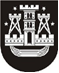 KLAIPĖDOS MIESTO SAVIVALDYBĖS TARYBASPRENDIMASDĖL KLAIPĖDOS MIESTO SAVIVALDYBĖS TARYBOS 2017 M. VASARIO 23 D. SPRENDIMO NR. t2-38 „DĖL SAVIVALDYBĖS BŪSTO FONDO IR SOCIALINIO BŪSTO SĄRAŠŲ PATVIRTINIMO“ PAKEITIMO2017 m. liepos 27 d. Nr. T2-172KlaipėdaVadovaudamasi Lietuvos Respublikos vietos savivaldos įstatymo 18 straipsnio 1 dalimi ir Lietuvos Respublikos paramos būstui įsigyti ar išsinuomoti įstatymo 4 straipsnio 5 dalies 4 punktu, Klaipėdos miesto savivaldybės taryba nusprendžia:1. Pakeisti Klaipėdos miesto savivaldybės tarybos 2017 m. vasario 23 d. sprendimą Nr. T2-38 „Dėl Savivaldybės būsto fondo ir socialinio būsto sąrašų patvirtinimo“:1.1. pakeisti nurodytu sprendimu patvirtintą Savivaldybės būsto fondo sąrašą ir jį išdėstyti nauja redakcija (pridedama);1.2. pakeisti nurodytu sprendimu patvirtintą Savivaldybės socialinio būsto, kaip savivaldybės būsto fondo dalies, sąrašą ir jį išdėstyti nauja redakcija (pridedama).2. Skelbti šį sprendimą Klaipėdos miesto savivaldybės interneto svetainėje.Savivaldybės mero pavaduotojasArtūras Šulcas